EEvidence Act 1906Note: In order to give effect to the Cross‑border Justice Act 2008, the Evidence Act 1906 must be applied with the modifications prescribed by the Cross‑border Justice Regulations 2009.Portfolio:Attorney GeneralAgency:Department of JusticeEvidence Act 19061906/028 (6 Edw. VII No. 28)14 Dec 190614 Dec 1906Evidence Act Amendment Act 19131913/016 (4 Geo. V No. 16)30 Dec 191330 Dec 1913Evidence Act Amendment Act 19211921/019 (12 Geo. V No. 19)29 Nov 192129 Nov 1921Ministers’ Titles Act 1925 s. 21925/008 (16 Geo. V No. 8)24 Sep 192524 Sep 1925Reprinted in Appendix Session Volume 1928Reprinted in Appendix Session Volume 1928Reprinted in Appendix Session Volume 1928Reprinted in Appendix Session Volume 1928Evidence Act Amendment Act 19301930/034 (21 Geo. V No. 34)22 Dec 193022 Dec 1930Matrimonial Causes and Personal Status Code 1948 s. 3(2)1948/073 (12 & 13 Geo. VI No. 73)4 Mar 19491 Jan 1950 (see s. 1 and Gazette 19 Oct 1949 p. 2499)Reprint approved 13 Jun 1956 in Volume 10 of Reprinted ActsReprint approved 13 Jun 1956 in Volume 10 of Reprinted ActsReprint approved 13 Jun 1956 in Volume 10 of Reprinted ActsReprint approved 13 Jun 1956 in Volume 10 of Reprinted ActsEvidence Act Amendment Act 19561956/016 (5 Eliz. II No. 16)26 Oct 195626 Oct 1956Evidence Act Amendment Act 19601960/010 (9 Eliz. II No. 10)6 Oct 19606 Oct 1960Evidence Act Amendment Act 19621962/012 (11 Eliz. II No. 12)1 Oct 19621 Oct 1962Evidence Act Amendment Act 19631963/054 (12 Eliz. II No. 54)17 Dec 19631 Jul 1964 (see s. 2 and Gazette 26 Jun 1964 p. 2525)Evidence Act Amendment Act 19641964/011 (13 Eliz. II No. 11)2 Oct 19642 Oct 1964Decimal Currency Act 19651965/11321 Dec 1965Act other than s. 4‑9: 21 Dec 1965 (see s. 2(1)); s. 4‑9: 14 Feb 1966 (see s. 2(2))Reprint approved 4 Aug 1966 (not in a Volume)Reprint approved 4 Aug 1966 (not in a Volume)Reprint approved 4 Aug 1966 (not in a Volume)Reprint approved 4 Aug 1966 (not in a Volume)Evidence Act Amendment Act 19661966/02017 Oct 19661 Feb 1967 (see s. 2 and Gazette 20 Jan 1967 p. 89)Evidence Act Amendment Act 19671967/02327 Oct 196727 Oct 1967Evidence Act Amendment Act (No. 2) 19671967/0695 Dec 19675 Dec 1967Reprint approved 2 Jul 1971 Reprint approved 2 Jul 1971 Reprint approved 2 Jul 1971 Reprint approved 2 Jul 1971 Evidence Act Amendment Act 19711971/04110 Dec 197110 Dec 1971Evidence Act Amendment Act 19741974/01816 Oct 1974Repealed by 1987/066 s. 10Evidence Act Amendment Act 19751975/06124 Oct 197524 Oct 1975Evidence Act Amendment Act (No. 2) 19751975/09020 Nov 197520 May 1977 (see s. 2 and Gazette 20 May 1977 p. 1489)Acts Amendment (Expert Evidence) Act 1976 Pt. I1976/11125 Nov 197625 Nov 1976Evidence Act Amendment Act (No. 2) 19761976/14213 Dec 197613 Dec 1976Evidence Act Amendment Act 19761976/14513 Dec 197620 May 1977 (see s. 2 and Gazette 20 May 1977 p. 1489)Reprint approved 4 Nov 1977 (not including 1974/018)Reprint approved 4 Nov 1977 (not including 1974/018)Reprint approved 4 Nov 1977 (not including 1974/018)Reprint approved 4 Nov 1977 (not including 1974/018)Evidence Act Amendment Act 19781978/03321 Aug 197821 Aug 1978Evidence Act Amendment Act (No. 2) 19781978/11112 Dec 197812 Dec 1978Acts Amendment (Master, Supreme Court) Act 1979 Pt. X1979/06721 Nov 197911 Feb 1980 (see s. 2 and Gazette 8 Feb 1980 p. 383)Reprint approved 28 Jan 1981 (not including 1974/018)Reprint approved 28 Jan 1981 (not including 1974/018)Reprint approved 28 Jan 1981 (not including 1974/018)Reprint approved 28 Jan 1981 (not including 1974/018)Companies (Consequential Amendments) Act 1982 s. 281982/01014 May 19821 Jul 1982 (see s. 2(1) and Gazette 25 Jun 1982 p. 2079)Acts Amendment (Betting and Gaming) Act 1982 Pt. IV1982/1087 Dec 198231 Dec 1982 (see s. 2 and Gazette 31 Dec 1982 p. 4968)Artificial Conception Act 1985 s. 81985/01412 Apr 19851 Jul 1985 (see s. 2 and Gazette 28 Jun 1985 p. 2291)Acts Amendment (Sexual Assaults) Act 1985 Pt. III1985/07420 Nov 19851 Apr 1986 (see s. 2 and Gazette 28 Feb 1986 p. 605)Reprinted as at 14 Aug 1986 (not including 1974/018)Reprinted as at 14 Aug 1986 (not including 1974/018)Reprinted as at 14 Aug 1986 (not including 1974/018)Reprinted as at 14 Aug 1986 (not including 1974/018)Acts Amendment (Recording of Depositions) Act 1986 Pt. III1986/0819 Dec 19861 Aug 1987 (see s. 2 and Gazette 10 Jul 1987 p. 2607)Evidence Amendment Act 19871987/0661 Dec 1987s. 1 & 2: 1 Dec 1987;Act other than s. 1, 2, 9 & 10: 8 Apr 1988 (see s. 2 and Gazette 8 Apr 1988 p. 1107);s. 9 & 10: 8 Mar 1991 (see s. 2 and Gazette 8 Mar 1991 p. 1030)Criminal Law Amendment Act 1988 Pt. 31988/07015 Dec 19881 Feb 1989 (see s. 2(1) and Gazette 20 Jan 1989 p. 110)Evidence Amendment Act 19891989/03422 Dec 1989s. 1 & 2: 22 Dec 1989;Act other than s. 1 & 2: 8 Mar 1991 (see s. 2 and Gazette 8 Mar 1991 p. 1029)Evidence Amendment Act 19901990/0474 Dec 19904 Dec 1990 (see s. 2)Children’s Court of Western Australia Amendment Act (No. 2) 1991 s. 231991/01521 Jun 19919 Aug 1991 (see s. 2(2) and Gazette 9 Aug 1991 p. 4101)Acts Amendment (Evidence) Act 1991 Pt. 21991/04817 Dec 199131 Mar 1992 (see s. 2 and Gazette 24 Mar 1992 p. 1317)Acts Amendment (Sexual Offences) Act 1992 Pt. 41992/01417 Jun 19921 Aug 1992 (see s. 2 and Gazette 28 Jul 1992 p. 3671)Reprinted as at 1 Aug 1992 Reprinted as at 1 Aug 1992 Reprinted as at 1 Aug 1992 Reprinted as at 1 Aug 1992 Acts Amendment (Evidence of Children and Others) Act 1992 Pt. 21992/03622 Sep 199216 Nov 1992 (see s. 2 and Gazette 6 Nov 1992 p. 5415)Acts Amendment (Jurisdiction and Criminal Procedure) Act 1992 Pt. 61992/0539 Dec 19929 Dec 1992 (see s. 2)Financial Administration Legislation Amendment Act 1993 s. 131993/00627 Aug 19931 Jul 1993 (see s. 2(1))Acts Amendment (Ministry of Justice) Act 1993 Pt. 91993/03115 Dec 19931 Jul 1993 (see s. 2)Statutes (Repeals and Minor Amendments) Act 1994 s. 41994/0739 Dec 19949 Dec 1994 (see s. 2)Criminal Law Amendment Act 1994 s. 13(4)1994/08223 Dec 199420 Jan 1995 (see s. 2(2))Stamp Amendment Act 1995 s. 91995/04124 Oct 199524 Oct 1995 (see s. 2)Coroners Act 1996 s. 611996/00224 May 19967 Apr 1997 (see s. 2 and Gazette 18 Mar 1997 p. 1529)Local Government (Consequential Amendments) Act 1996 s. 41996/01428 Jun 19961 Jul 1996 (see s. 2(1))Reprinted as at 10 Sep 1996 (not including 1996/002)Reprinted as at 10 Sep 1996 (not including 1996/002)Reprinted as at 10 Sep 1996 (not including 1996/002)Reprinted as at 10 Sep 1996 (not including 1996/002)Financial Legislation Amendment Act 1996 s. 641996/04925 Oct 199625 Oct 1996 (see s. 2(1))Mental Health (Consequential Provisions) Act 1996 Pt. 71996/06913 Nov 199613 Nov 1997 (see s. 2)Statutes (Repeals and Minor Amendments) Act 1997 s. 571997/05715 Dec 199715 Dec 1997 (see s. 2(1))Acts Amendment (Abortion) Act 1998 s. 61998/01526 May 199826 May 1998 (see s. 2)Acts Repeal and Amendment (Births, Deaths and Marriages Registration) Act 1998 s. 121998/04030 Oct 199814 Apr 1999 (see s. 2 and Gazette 9 Apr 1999 p. 1433)Acts Amendment (Video and Audio Links) Act 1998 Pt. 31998/04819 Nov 199818 Jan 1999 (see s. 2 and Gazette 15 Jan 1999 p. 109)Surveillance Devices Act 1998 s. 461998/05611 Jan 199922 Nov 1999 (see s. 2 and Gazette 22 Nov 1999 p. 5843)Acts Amendment and Repeal (Financial Sector Reform) Act 1999 s. 781999/02629 Jun 19991 Jul 1999 (see s. 2(1) and Gazette 30 Jun 1999 p. 2905)Reprinted as at 22 Nov 1999 Reprinted as at 22 Nov 1999 Reprinted as at 22 Nov 1999 Reprinted as at 22 Nov 1999 Prostitution Act 2000 s. 642000/01722 Jun 200029 Jul 2000 (see s. 2 and Gazette 28 Jul 2000 p. 3987)Criminal Property Confiscation (Consequential Provisions) Act 2000 s. 142000/0696 Dec 20001 Jan 2001 (see s. 2 and Gazette 29 Dec 2000 p. 7903)Acts Amendment (Evidence) Act 2000 Pt. 22000/0716 Dec 20003 Jan 2001Reprinted as at 4 Jan 2001 Reprinted as at 4 Jan 2001 Reprinted as at 4 Jan 2001 Reprinted as at 4 Jan 2001 Criminal Law Amendment Act 2001 s. 10(3)2001/02326 Nov 200124 Dec 2001Acts Amendment (Lesbian and Gay Law Reform) Act 2002 s. 35(2) & 41(3)2002/00317 Apr 200221 Sep 2002 (see s. 2 and Gazette 20 Sep 2002 p. 4693)Criminal Law (Procedure) Amendment Act 2002 Pt. 4 Div. 52002/02725 Sep 200227 Sep 2002 (see s. 2 and Gazette 27 Sep 2002 p. 4875)Taxation Administration (Consequential Provisions) Act 2002 s. 112002/04520 Mar 20031 Jul 2003 (see s. 2(1) and Gazette 27 Jun 2003 p. 2383)Transfer of Land Amendment Act 2003 s. 852003/00625 Mar 20033 May 2003 (see s. 2 and Gazette 2 May 2003 p. 1491)Coroners Amendment Act 2003 s. 152003/01517 Apr 200316 Jul 2003 (see s. 2 and Gazette 15 Jul 2003 p. 2831)Reprint 12 as at 10 Oct 2003 Reprint 12 as at 10 Oct 2003 Reprint 12 as at 10 Oct 2003 Reprint 12 as at 10 Oct 2003 Acts Amendment and Repeal (Courts and Legal Practice) Act 2003 s. 342003/0654 Dec 20031 Jan 2004 (see s. 2 and Gazette 30 Dec 2003 p. 5722)Statutes (Repeals and Minor Amendments) Act 2003 s. 142(2)2003/07415 Dec 200315 Dec 2003 (see s. 2)Criminal Code Amendment Act 2004 s. 24, 26, 58 & 61(6)2004/00423 Apr 200421 May 2004 (see s. 2)Evidence Amendment Act 20042004/0247 Oct 2004s. 1 & 2: 7 Oct 2004;Act other than s. 1 & 2: 18 Jun 2005 (see s. 2 and Gazette 17 Jun 2005 p. 2658)Children and Community Services Act 2004 Sch. 2 cl. 92004/034 (as amended by 2004/084 s. 85(4))20 Oct 2004Sch. 2 cl. 9(1), (3) & (4): 1 Mar 2006 (see s. 2 and Gazette 14 Feb 2006 p. 695);Sch. 2 cl. 9(2): 11 Mar 2006 (see s. 2 and Gazette 10 Mar 2006 p. 987)Criminal Law Amendment (Sexual Assault and Other Matters) Act 2004 Pt. 3 & 42004/0469 Nov 20041 Jan 2005 (see s. 2 and Gazette 31 Dec 2004 p. 7130)Courts Legislation Amendment and Repeal Act 2004 Pt. 112004/05923 Nov 20041 May 2005 (see s. 2 and Gazette 31 Dec 2004 p. 7128)Misuse of Drugs Amendment Act 2004 s. 9(2)2004/06224 Nov 20041 Jan 2005 (see s. 2 and Gazette 10 Dec 2004 p. 5965)Criminal Law Amendment (Simple Offences) Act 2004 s. 19(3) & 822004/0708 Dec 200431 May 2005 (see s. 2 and Gazette 14 Jan 2005 p. 163)Criminal Procedure and Appeals (Consequential and Other Provisions) Act 2004 Pt. 8, s. 80, 82 & 852004/08416 Dec 20042 May 2005 (see s. 2 and Gazette 31 Dec 2004 p. 7129 (correction in Gazette 7 Jan 2005 p. 53))Reprint 13 as at 1 Jul 2005 (not including 2004/034)Reprint 13 as at 1 Jul 2005 (not including 2004/034)Reprint 13 as at 1 Jul 2005 (not including 2004/034)Reprint 13 as at 1 Jul 2005 (not including 2004/034)Oaths, Affidavits and Statutory Declarations (Consequential Provisions) Act 2005 Pt. 122005/0242 Dec 20051 Jan 2006 (see s. 2(1) and Gazette 23 Dec 2005 p. 6244)Machinery of Government (Miscellaneous Amendments) Act 2006 Pt. 3 Div. 22006/02826 Jun 20061 Jul 2006 (see s. 2 and Gazette 27 Jun 2006 p. 2347)Land Information Authority Act 2006 s. 1332006/06016 Nov 2006This amendment is not included because the entry it sought to amend had been amended by 2006/028 s. 37Financial Legislation Amendment and Repeal Act 2006 s. 42006/07721 Dec 20061 Feb 2007 (see s. 2(1) and Gazette 19 Jan 2007 p. 137)Child Care Services Act 2007 Pt. 7 Div. 32007/0193 Jul 200710 Aug 2007 (see s. 2(b) and Gazette 9 Aug 2007 p. 4071)Reprint 14 as at 8 Feb 2008 Reprint 14 as at 8 Feb 2008 Reprint 14 as at 8 Feb 2008 Reprint 14 as at 8 Feb 2008 Criminal Law and Evidence Amendment Act 2008 Pt. 52008/00212 Mar 200827 Apr 2008 (see s. 2 and Gazette 24 Apr 2008 p. 1559)Acts Amendment (Justice) Act 2008 Pt. 112008/00531 Mar 200830 Sep 2008 (see s. 2(d) and Gazette 11 Jul 2008 p. 3253)Duties Legislation Amendment Act 2008 Sch. 1 cl. 82008/01214 Apr 20081 Jul 2008 (see s. 2(d))Prostitution Amendment Act 2008 s. 312008/01314 Apr 2008To be proclaimed (see s. 2(b))Legal Profession Act 2008 s. 6622008/02127 May 20081 Mar 2009 (see s. 2(b) and Gazette 27 Feb 2009 p. 511)Children and Community Services Amendment (Reporting Sexual Abuse of Children) Act 2008 s. 122008/02619 Jun 20081 Jan 2009 (see s. 2(b) and Gazette 9 Dec 2008 p. 5107)Criminal Law Amendment (Homicide) Act 2008 s. 332008/02927 Jun 20081 Aug 2008 (see s. 2(d) and Gazette 22 Jul 2008 p. 3353)Reprint 15 as at 23 Jan 2009 (not including 2008/013 & 2008/021)Reprint 15 as at 23 Jan 2009 (not including 2008/013 & 2008/021)Reprint 15 as at 23 Jan 2009 (not including 2008/013 & 2008/021)Reprint 15 as at 23 Jan 2009 (not including 2008/013 & 2008/021)Statutes (Repeals and Miscellaneous Amendments) Act 2009 s. 72009/00821 May 200922 May 2009 (see s. 2(b))Statutes (Repeals and Minor Amendments) Act 2011 s. 272011/04725 Oct 201126 Oct 2011 (see s. 2(b))Education and Care Services National Law (WA) Act 2012 Pt. 4 Div. 52012/01120 Jun 20121 Aug 2012 (see s. 2(c) and Gazette 25 Jul 2012 p. 3411)Evidence and Public Interest Disclosure Legislation Amendment Act 2012 Pt. 22012/0312 Oct 201221 Nov 2012 (see s. 2(b) and Gazette 20 Nov 2012 p. 5685)Criminal Organisations Control Act 2012 s. 1772012/04929 Nov 20122 Nov 2013 (see s. 2(b) and Gazette 1 Nov 2013 p. 4891)Reprint 16 as at 6 Sep 2013 (not including 2008/013 & 2012/049)Reprint 16 as at 6 Sep 2013 (not including 2008/013 & 2012/049)Reprint 16 as at 6 Sep 2013 (not including 2008/013 & 2012/049)Reprint 16 as at 6 Sep 2013 (not including 2008/013 & 2012/049)Courts and Tribunals (Electronic Processes Facilitation) Act 2013 Pt. 3 Div. 112013/0204 Nov 201325 Nov 2013 (see s. 2(b) and Gazette 22 Nov 2013 p. 5391)Dangerous Sexual Offenders Legislation Amendment Act 2016 Pt. 42016/01711 Jul 201610 Sep 2016 (see s. 2(b) and Gazette 9 Sep 2016 p. 3871)Evidence Amendment Act 20162016/0313 Oct 2016s. 1 & 2: 3 Oct 2016 (see s. 2(a));Act other than s. 1 & 2: 19 Nov 2016 (see s. 2(b) and Gazette 18 Nov 2016 p. 5219)Statutes (Minor Amendments) Act 2017 s. 92017/00612 Sep 201713 Sep 2017 (see s. 2(b))Reprint 17 as at 22 Jun 2018 (not including 2008/013)Reprint 17 as at 22 Jun 2018 (not including 2008/013)Reprint 17 as at 22 Jun 2018 (not including 2008/013)Reprint 17 as at 22 Jun 2018 (not including 2008/013)High Risk Serious Offenders Act 2020 s. 1212020/0299 Jul 202026 Aug 2020 (see s. 2(1)(c) & SL 2020/131 cl. 2)Family Violence Legislation Reform Act 2020 Pt. 102020/0309 Jul 2020s. 95: 10 Jul 2020 (see s. 2(1)(b));s. 93 & 94: 1 Oct 2020 (see s. 2(1)(c) and SL 2020/125  cl. 2(b)(ii))COVID‑19 Response and Economic Recovery Omnibus Act 2020 Pt. 6 Div. 42020/03411 Sep 202012 Sep 2020 (see s. 2(b))Criminal Law Amendment (Uncertain Dates) Act 2020 Pt. 42020/0479 Dec 202010 Dec 2020 (see s. 2(b))Legislation Act 2021 Pt. 6 Div. 22021/01324 Aug 20211 Jul 2023 (see s. 2(b) and SL 2023/58 cl. 2)Legal Profession Uniform Law Application Act 2022 s. 4242022/00914 Apr 20221 Jul 2022 (see s. 2(c) and SL 2022/113 cl. 2)Criminal Law (Mental Impairment) Act 2023 Pt. 15 Div. 142023/01013 Apr 2023To be proclaimed (see s. 2(b))Abortion Legislation Reform Act 2023 Pt. 4 Div. 32023/02027 Sep 202327 Mar 2024 (see s. 2(b) and SL 2024/21 cl. 2)Western Australian Marine Amendment Act 2023 s. 342023/03111 Dec 202321 Dec 2023 (see s. 2(c) and SL2023/202 cl. 2(a))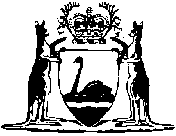 